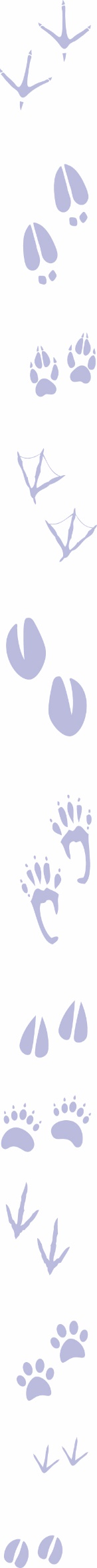 POTVRDA O VOLONTIRANJU Ovom potvrdom Veterinarski fakultet sa sjedištem u Zagrebu, ulica Vjekoslava Heinzela br. 55 OIB: 363389528408 potvrđuje da je _______________ (ime i prezime volontera), OIB _______________, volontirao na volonterskom mjestu _____________ (naziv volonterske pozicije)._________________ (ime i prezime volontera) volontirao je ukupno _________ sata u trajanju od ______________ (datum, godina) do ___________ (datum, godina).								Dekan								prof. dr. sc. Nenad TurkKlasaUr.broj:Zagreb,